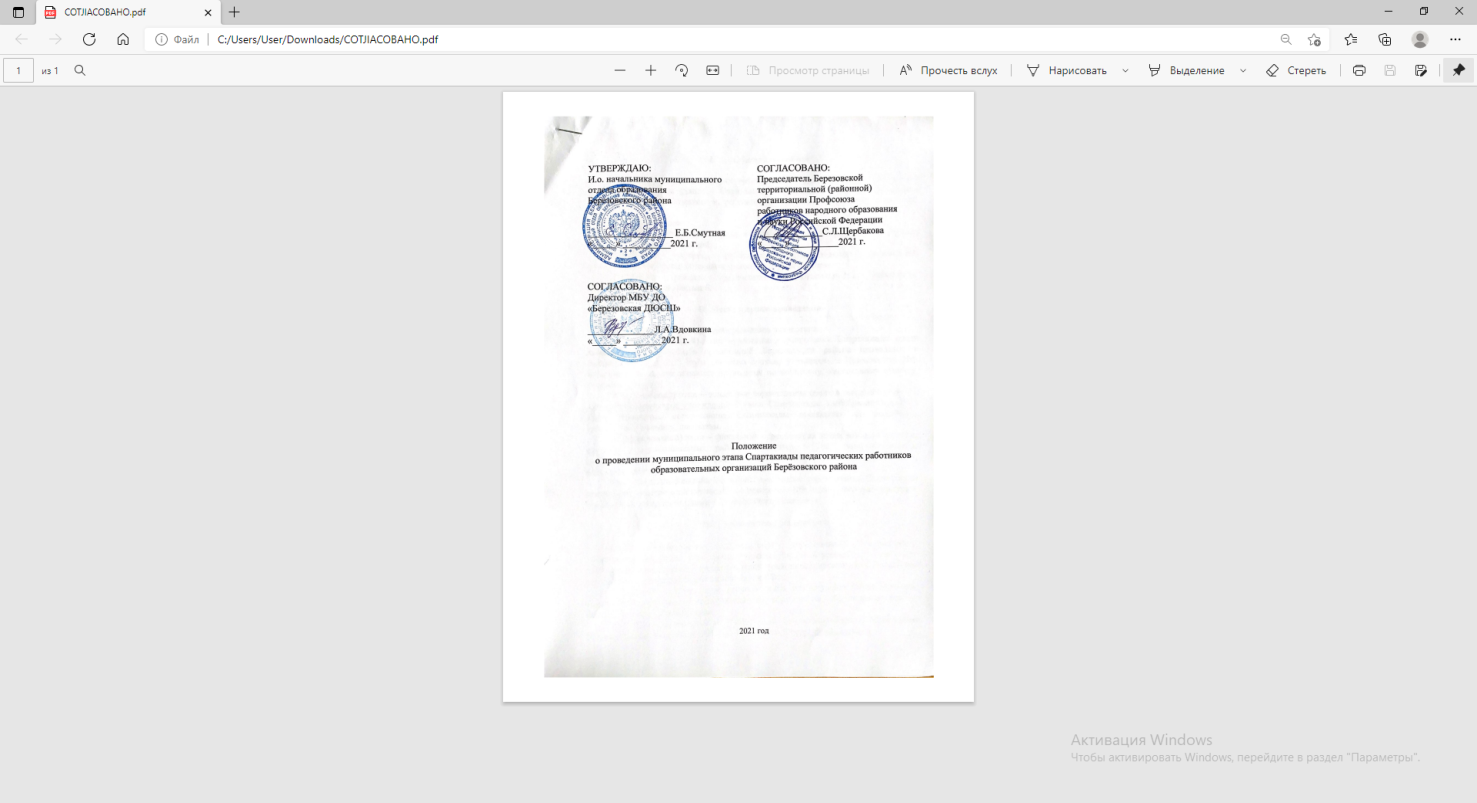 Положениео проведении муниципального этапа Спартакиады педагогических работников  образовательных организаций Берёзовского района2021 годОбщие положенияСпартакиада педагогических работников  образовательных организаций Берёзовского района (далее – Спартакиада) проводится с целью привлечения педагогических работников к регулярным занятиям физической культурой 
и спортом.Основные задачи:пропаганда здорового образа жизни среди педагогических работников образовательных организаций;повышение интереса работников образовательных организаций 
к систематическим занятиям физической культурой и спортом;повышение уровня физической подготовленности работников образовательных организаций.II. Места и сроки проведения	Соревнования Спартакиады проводятся в три этапа:I (муниципальный) этап –районные соревнования Спартакиады среди команд образовательных организаций Березовского района проводятся в сентябре-октябре 2021 года согласно срокам, указанным в Приложении №4. Муниципальные соревнования проводятся по волейболу, настольному теннису, шахматам, дартсу.II (зональный) этап – зональные соревнования среди команд-победителей общеобразовательных учреждений I этапа Спартакиады, октябрь-ноябрь 2021 года. Зональные соревнования Спартакиады проводятся по волейболу, настольному теннису, шахматам. III (финальный) этап – финальные соревнования среди команд городских округов и муниципальных районов состоятся в 2022 году. Финальные соревнования Спартакиады проводятся по волейболу, настольному теннису, шахматам, дартсу, эстафете. Все участники зональных и финальных этапов соревнований Спартакиады принимают участие в тестировании по программе Всероссийского физкультурно-спортивного комплекса (далее – Всероссийский комплекс).III. Руководство проведениемОбщее руководство проведением соревнований осуществляет Муниципальный отдел образования администрации Березовского района при поддержке Березовского территориальной (районной) организации Профсоюза работников народного образования и науки РФ.Руководство проведением первого этапа осуществляет Муниципальное бюджетное учреждение дополнительного образования «Березовская детско-юношеская спортивная школа».МБУ ДО «Березовская ДЮСШ»: Коба Влада Михайловна, Молодецкая Татьяна Николаевна, тел. 8 (39175)2-11-66, e-mail: berez-dussh@mail.ruМетодический отдел МБУ ДО «Березовская ДЮСШ: тел. 8 (39175) 2-11-66. IV. Требования к участникам и условия их допускаК участию в I (муниципальном) этапе Спартакиады допускаются команды муниципальных образовательных организаций Березовского района (отдельно зачет среди дошкольных и общеобразовательных учреждений).В состав команд входят штатные работники – педагогические работники образовательных организаций. В состав команды также могут включаться руководители (директор) и заместители руководителей из числа педагогических работников.К участию во II (зональном) этапе Спартакиады допускаются команды-победители общеобразовательных учреждений I (муниципального) этапа Спартакиады.В состав команд зонального этапа входят штатные работники – учителя образовательных организаций. В состав команды также могут включаться руководители (директор) и заместители руководителей из числа педагогических работников.На зональном этапе по видам программы: настольный теннис, шахматы, муниципальное образование может быть представлено командами разных общеобразовательных организаций по каждому виду программы. Комплектование команд по настольному теннису и шахматам из работников нескольких общеобразовательных организаций (т.е. сборные команды) 
не допускается. Команда по волейболу формируется из участников одной общеобразовательной организации, допускается включить (усилить) в состав команды не более 2-х человек из других общеобразовательных организаций. Команды по дартсу и эстафете могут быть сформированы из работников нескольких организаций из числа спортсменов, входящих в составы команд
по волейболу, настольному теннису, шахматам на всех этапах Спартакиады.Участники команды должны иметь единую спортивную форму.Директор образовательного учреждения несет персональную ответственность за достоверность списка участников, представляющих команду.В случае выявления  нарушений допуска участников в ходе проведения соревнований результат всей команды аннулируется.Представители (руководители) команд несут личную ответственность за обеспечение явки участников, дисциплину и порядок среди спортсменов в местах проведения соревнований муниципального этапа. V. Заявки на участиеПредварительная заявка на участие в соревнованиях первого этапа предоставляются не позднее, чем за 3 дня до начала соревнований  в МБУ ДО «Берёзовская ДЮСШ»: на электронный адрес Е-mail: berez-dussh@mail.ru, дополнительную информацию можно получить по телефону: 8(39175) 2-11-66. В день приезда на соревнования муниципального этапа 
в мандатную комиссию предоставляются следующие документы:заявка по форме приложение № 2; идентичная предварительной заявке;согласие на обработку персональных данных участника соревнований (приложение №3).В пятидневный срок после окончания соревнований второго этапа главной судейской коллегией предоставляется отчет о проведении соревнований, с протоколами соревнований.Вместе с предварительными заявками на зональный этап соревнований предоставляются положение о проведении муниципального этапа Спартакиады, отчет главного судьи, итоговая таблица муниципального этапа Спартакиады, заверенные руководителем органа управления образования (тел/факс 8 (391) 221-10-54, электронный адрес: kdush@bk.ru).В день приезда на зональный этап в мандатную комиссию предоставляются следующие документы:1.	Именная заявка  (в печатном варианте и на электронном носителе (флеш-карта).2.	Командировочное удостоверение.3.	Паспорт на каждого участника (оригинал).4.	Справка с места работы, копия трудовой книжки, заверенная отделом кадров и руководителем организации на каждого участника.5.	Договор о страховании от несчастного случая на время проведения соревнований (для всех членов команды).6.	Страховой медицинский полис (на каждого участника).7.	Согласие на обработку персональных данных (Приложение № 3) Отсутствие, неправильное заполнение перечисленных документов дает право организаторам рассмотреть вопрос об отклонении заявки.VI. Программа СпартакиадыСоревнования проводятся в соответствии с действующими правилами видов спорта, а также настоящим положением. Порядок проведения соревнований по спортивной программе указан в приложении № 1. Календарь проведения соревнований - приложение № 4.В программу муниципальных соревнований входят волейбол, настольный теннис, шахматы, дартс. В программу зональных соревнований входят волейбол, настольный теннис, шахматы. VII. Условия подведения итоговКомандное первенство в комплексном зачете всех этапов Спартакиады определяется по сумме результатов всех видов программы согласно таблицам.ТАБЛИЦА № 1начисления командных очков в волейболеТАБЛИЦА № 2начисления командных очков в шахматах, дартсе, настольном теннисеВ случае равенства показателей у нескольких команд преимущество определяется по наибольшему количеству 1-х, 2-х, 3-х и т.д. мест, занятых командой.VIII. НаграждениеКоманды, занявшие 1, 2 и 3 места в общекомандном зачёте соревнований награждаются грамотами. Победители и призёры	 среди команд в волейболе награждаются грамотами и медалями; в настольном теннисе, шахматах, дартсе среди команд женщин и мужчин награждаются грамотами и медалями.Команды, занявшие 1, 2 и 3 место, в каждом виде Конкурсной программы награждаются грамотами. IX. Условия финансированияРасходы, связанные с организацией и проведением первого этапа обеспечивает Березовская территориальная (районная) организация Профсоюза работников народного образования и науки РФ.При проведении соревнований в спортивных сооружениях учреждений, подведомственных Муниципальному отделу образования Берёзовского района, оплата услуг спортивных сооружений не производится.X. Обеспечение безопасности участников и зрителейМеста проведения соревнований должны отвечать требованиям соответствующих нормативных правовых актов, действующих на территории Российской Федерации по обеспечению общественного порядка и безопасности участников и зрителей. Обеспечение безопасности участников и зрителей на спортивных соревнованиях осуществляется согласно требованиям Правил обеспечения безопасности при проведении официальных спортивных соревнований, утвержденных постановлением Правительства Российской Федерации
от 18 апреля 2014 года № 353.Соревнования не проводятся без медицинского обеспечения. XI. Страхование участниковВсе участники команды должны иметь страховые полисы обязательного медицинского страхования и договоры (оригиналы) страхования 
от несчастных случаев, жизни и здоровья. Страхование участников может производиться за счет бюджетных и внебюджетных средств в соответствии 
с действующим законодательством Российской Федерации и субъекта Российской Федерации.XII. ПротестыПротест по нарушению правил видов спорта и (или) видов программы настоящего положения может быть подан представителем команды 
в письменном виде на имя главного судьи по виду программы 
с указанием пунктов правил вида спорта или вида программы настоящего положения, которые протестующий считает нарушенными, даты и точного времени подачи протеста. В волейболе  представитель команды заявляет о протесте первому судье 
в ходе игры, затем делает запись в протоколе матча сразу после его окончания. Протест оформляется в течение 30 минут после окончания матча. 
В индивидуальных видах спорта протест подается в главную судейскую коллегию в течение 30 минут по окончании вида программы. Несвоевременно поданные и незафиксированные в протоколах протесты 
не рассматриваются. Решение по протесту излагается в виде резолюции 
на протесте. Если решение главного судьи по поданному протесту 
не удовлетворяет протестующего, он вправе подать апелляцию в адрес организаторов. Апелляция рассматривается до утверждения результатов.Порядок проведения соревнований муниципального этапа СпартакиадыВОЛЕЙБОЛСостав команды: 8 участников (не более 4 мужчин).Условия проведения: игры проводятся по действующим Правилам игры 
в волейбол. Система проведения соревнований определяется главной судейской коллегией. Другие условия игры будут оговорены на заседании главной судейской коллегии совместно с представителями команд.Определение победителей: победители и призеры определяются согласно правилам соревнований по волейболу. На площадке во время игры находятся 6 игроков (не более 3 мужчин).НАСТОЛЬНЫЙ ТЕННИССоревнования командные.Состав команды: 2 участника (1 мужчина + 1 женщина).Условия проведения: соревнования проводятся по действующим Правилам соревнований по настольному теннису. Система проведения соревнований определяется главной судейской коллегией. Другие условия будут оговорены 
на заседании главной судейской коллегии совместно с представителями команд.	Командное первенство определяется по наибольшей сумме очков за занятые места, набранных участниками команды в личном мужском и женском одиночном разрядах.	На соревнованиях участники должны иметь свои ракетки и мячи.ШАХМАТЫСоревнования лично-командные.Состав команды: 2 участника (1 мужчина + 1 женщина).	Условия проведения: соревнования проводятся согласно правилам соревнований по шахматам ФИДЕ. Систему проведения соревнований определяет главная судейская коллегия по результатам мандатной комиссии. Контроль времени на всю партию – 25 минут, начиная с первого хода каждого игрока.	Определение победителей: победители и призеры в турнирах среди мужчин и женщин определяются по наибольшему количеству набранных очков. Командное первенство определяется по сумме очков, набранных участниками команды.ДАРТССоревнования лично-командные. Состав команды: 2 участника (1 мужчина + 1 женщина).	Игра: «Сектор 20». Участнику предоставляется 3 пробных
и 10 зачетных бросков. 	Участники соревнований должны иметь свои дротики.	Определение победителей: победители и призеры в личном зачёте определяются по наибольшей сумме очков, набранных участниками в мужском 
и женском турнирах. Командное первенство определяется по наибольшей сумме очков, набранных участниками команды.Согласие на обработку персональных данных участника в муниципальных соревнованиях Спартакиады педагогических работниковЯ, _______________________________________________________________,(Фамилия Имя Отчество)проживающий(-ая) по адресу ________________________________________,паспорт__________    №  ___________ выдан____________________________________________________________________________________________(кем и когда выдан)Телефон____________________________________________даю согласие на обработку персональных данных.« ___» _______________ 20     г.                     _______________ / ____________                                                                                                                                   (подпись) (расшифровка)  Приложение №4к положению о проведении СпартакиадыКАЛЕНДАРЬПроведения муниципального этапа Спартакиады среди педагогических работников в Березовском районе*-места проведения будут уточнены, разосланы по электронной почте**- в состав команд входят штатные работники – педагогические работники образовательных организаций. В состав команды также могут включаться руководители (директор) и заместители руководителей из числа педагогических работниковУТВЕРЖДАЮ:СОГЛАСОВАНО:И.о. начальника муниципального отдела образования Председатель Березовской территориальной (районной)Березовского районаорганизации Профсоюзаработников народного образования и науки Российской Федерации__________________ Е.Б.Смутная______________С.Л.Щербакова«_____» __________2021 г.«_____» __________2021 г.СОГЛАСОВАНО:Директор МБУ ДО «Березовская ДЮСШ»______________Л.А.Вдовкина«_____» ________2021 г.местоочкиместоочкиместоочки1 30820151322891916123261018171142411171810523121619962213152087211414217местоочкиместоочкиместоочки1 248151582229141673211013176419111218551812111946171310203716149212Приложение №1к положению о проведении СпартакиадыПриложение № 2к Положению о проведении Спартакиады Заявка на участие в муниципальном этапе Спартакиады педагогических работников  образовательных организаций Берёзовского районаОт команды _____________________________________________________(полное наименование ОУ)К соревнования допущено 		___________ человекВрач						___________ ФИО	М.П.Достоверность заявки подтверждаю:Директор ОУ«____»____________2021г.			__________________________ М.П. (Ф.И.О. полностью, подпись, телефон)Приложение №3к положению о проведении Спартакиады№Наименование мероприятияМуниципальный этапМесто проведения*Место проведения*Количество участников**Зональный этап№Наименование мероприятияМуниципальный этапОУДОУКоличество участников**Зональный этап1Дартс07.10.202113:00МБУ ДО«Березовская ДЮСШ»П.Березовка, ул.Парковая, д.7-2 участника(1 мужчина + 1 женщина)30-31.10.2021поселок Подгорный1Дартс07.10.202113:20-МБУ ДО«Березовская ДЮСШ»П.Березовка, ул.Парковая, д.730-31.10.2021поселок Подгорный2Волейбол07.10.202114:00МБУ ДО«Березовская ДЮСШ»П.Березовка, пер.Юбилейный, д.6МБУ ДО«Березовская ДЮСШ»П.Березовка, ул.Парковая, д.78 участников(не более 4 мужчин)30-31.10.2021поселок Подгорный3Шахматы30.09.202114:00МБОУ БСШ №4МБОУ БСШ №42 участника(1 мужчина + 1 женщина)30-31.10.2021поселок Подгорный4Настольный теннис05.10.202114:00СЦ «Резерв»СЦ «Резерв»2 участника(1 мужчина + 1 женщина)30-31.10.2021поселок Подгорный